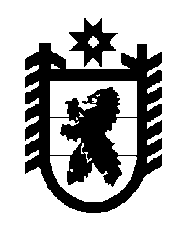 Российская Федерация Республика Карелия    УКАЗГЛАВЫ РЕСПУБЛИКИ КАРЕЛИЯОб исполняющем обязанности члена Правительства Республики Карелия – заместителя Премьер-министра Правительства Республики КарелияВ соответствии с пунктом 10 статьи 51 Конституции Республики Карелия назначить с 10 июня 2017 года Чебунину Оксану Ивановну исполняющим обязанности члена Правительства Республики Карелия – заместителя Премьер-министра Правительства Республики Карелия.Временно исполняющий обязанности
Главы Республики Карелия                                                  А.О. Парфенчиковг. Петрозаводск9  июня 2017 года№ 83